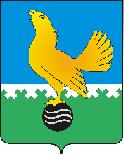 Ханты-Мансийский автономный округ-Юграмуниципальное образованиегородской округ город Пыть-ЯхАДМИНИСТРАЦИЯ ГОРОДАП О С Т А Н О В Л Е Н И ЕОт 30.12.2016									№ 365-паО внесении изменений  в  постановление администрации города от 18.12.2015 № 356-паОб утверждении  муниципальной программы «Создание условий для обеспечения деятельности исполнительно-распорядительного органа местного самоуправления, развития муниципальной службы и резерва управленческих кадров в муниципальном образовании городской округ город Пыть-Ях на 2016-2020 годы» (в ред.  от 13.05.2016 № 103-па, от 19.08.2016 № 214-па, от 19.10.2016 № 263-па, от 27.12.2016 № 347-па) В соответствии с решением Думы города Пыть-Яха от 16.12.2016 № 39 «О внесении изменений в решение Думы города от 24.12.2015 № 374 «О бюджете города Пыть-Яха на 2016 год», постановлением администрации города Пыть-Яха от  21.08.2013 № 184-па «О муниципальных и ведомственных целевых программах муниципального образования городской округ город Пыть-Ях», внести в постановление администрации города от 18.12.2015 № 356-па «Об утверждении  муниципальной программы «Создание условий для обеспечения деятельности исполнительно-распорядительного органа местного самоуправления, развития муниципальной службы и резерва управленческих кадров в муниципальном образовании городской округ город Пыть-Ях на 2016-2020 годы»» следующие изменения:В приложении к постановлению:	1.1. Строку «Финансовое обеспечение муниципальной программы» паспорта муниципальной программы изложить в следующей редакции:1.2. Таблицу 2 «Перечень основных мероприятий муниципальной программы»  изложить в новой редакции согласно приложению № 1.1.3. Таблицу 3 «Оценка эффективности реализации муниципальной программы» изложить в новой редакции согласно приложению № 2.2.	Сектору по связям с общественными организациями и СМИ управления делами (О.В. Кулиш) опубликовать постановление в печатном средстве массовой информации «Официальный вестник».3.	Отделу по информационным ресурсам (А.А. Мерзляков) разместить постановление на официальном сайте администрации города в сети Интернет.4.	Настоящее постановление вступает в силу после его официального опубликования.5.	Контроль за выполнением постановления возложить на управляющего делами администрации города Матрухину В.А.Глава города Пыть-Яха				               О.Л. Ковалевский  									Приложение №1к постановлению администрациигорода Пыть-Яхаот 30.12.2016 № 365-па									Приложение №2к постановлению администрациигорода Пыть-Яхаот 30.12.2016 № 365-паОценка эффективности реализации муниципальной программыФинансовое обеспечение муниципальной программыОбщий объем финансирования программы за счет средств бюджета г.Пыть-Яха на 2016-2020 годы составляет: 1 501 615,0 тыс. руб., в т.ч.: 2016 год – 292 383,6 тыс. руб.,           2017 год – 301 051,5 тыс. руб.,           2018 год – 301 198,5 тыс. руб.,                     2019 год – 301 490,7 тыс. руб.,                     2020 год – 301 490,7 тыс. руб.Перечень основных мероприятий муниципальной программыПеречень основных мероприятий муниципальной программыПеречень основных мероприятий муниципальной программыПеречень основных мероприятий муниципальной программыПеречень основных мероприятий муниципальной программыПеречень основных мероприятий муниципальной программыПеречень основных мероприятий муниципальной программыПеречень основных мероприятий муниципальной программыПеречень основных мероприятий муниципальной программыПеречень основных мероприятий муниципальной программыПеречень основных мероприятий муниципальной программыПеречень основных мероприятий муниципальной программыПеречень основных мероприятий муниципальной программыПеречень основных мероприятий муниципальной программыПеречень основных мероприятий муниципальной программыПеречень основных мероприятий муниципальной программыПеречень основных мероприятий муниципальной программыПеречень основных мероприятий муниципальной программыПеречень основных мероприятий муниципальной программыПеречень основных мероприятий муниципальной программыПеречень основных мероприятий муниципальной программыПеречень основных мероприятий муниципальной программы№ п.п.Основные мероприятия муниципальной программыОсновные мероприятия муниципальной программыОтветственный исполнитель/соисполнительИсточники финансированияИсточники финансирования          Финансовые затраты на реализацию (тыс. рублей)                    Финансовые затраты на реализацию (тыс. рублей)                    Финансовые затраты на реализацию (тыс. рублей)                    Финансовые затраты на реализацию (тыс. рублей)                    Финансовые затраты на реализацию (тыс. рублей)                    Финансовые затраты на реализацию (тыс. рублей)                    Финансовые затраты на реализацию (тыс. рублей)                    Финансовые затраты на реализацию (тыс. рублей)                    Финансовые затраты на реализацию (тыс. рублей)                    Финансовые затраты на реализацию (тыс. рублей)                    Финансовые затраты на реализацию (тыс. рублей)                    Финансовые затраты на реализацию (тыс. рублей)                    Финансовые затраты на реализацию (тыс. рублей)                    Финансовые затраты на реализацию (тыс. рублей)                    Финансовые затраты на реализацию (тыс. рублей)                    Финансовые затраты на реализацию (тыс. рублей)                    Финансовые затраты на реализацию (тыс. рублей)          № п.п.Основные мероприятия муниципальной программыОсновные мероприятия муниципальной программыОтветственный исполнитель/соисполнительИсточники финансированияИсточники финансированиявсеговсеговсегов том числев том числев том числев том числев том числев том числев том числев том числев том числев том числев том числев том числев том числев том числе№ п.п.Основные мероприятия муниципальной программыОсновные мероприятия муниципальной программыОтветственный исполнитель/соисполнительИсточники финансированияИсточники финансированиявсеговсеговсего2016 год2016 год2016 год2017 год2017 год2018 год2018 год2018 год2019 год2019 год2019 год2019 год2020 год2020 год1223445556667788899991010Подпрограмма 1. «Обеспечение деятельности администрации города Пыть-Яха»Подпрограмма 1. «Обеспечение деятельности администрации города Пыть-Яха»Подпрограмма 1. «Обеспечение деятельности администрации города Пыть-Яха»Подпрограмма 1. «Обеспечение деятельности администрации города Пыть-Яха»Подпрограмма 1. «Обеспечение деятельности администрации города Пыть-Яха»Подпрограмма 1. «Обеспечение деятельности администрации города Пыть-Яха»Подпрограмма 1. «Обеспечение деятельности администрации города Пыть-Яха»Подпрограмма 1. «Обеспечение деятельности администрации города Пыть-Яха»Подпрограмма 1. «Обеспечение деятельности администрации города Пыть-Яха»Подпрограмма 1. «Обеспечение деятельности администрации города Пыть-Яха»Подпрограмма 1. «Обеспечение деятельности администрации города Пыть-Яха»Подпрограмма 1. «Обеспечение деятельности администрации города Пыть-Яха»Подпрограмма 1. «Обеспечение деятельности администрации города Пыть-Яха»Подпрограмма 1. «Обеспечение деятельности администрации города Пыть-Яха»Подпрограмма 1. «Обеспечение деятельности администрации города Пыть-Яха»Подпрограмма 1. «Обеспечение деятельности администрации города Пыть-Яха»Подпрограмма 1. «Обеспечение деятельности администрации города Пыть-Яха»Подпрограмма 1. «Обеспечение деятельности администрации города Пыть-Яха»Подпрограмма 1. «Обеспечение деятельности администрации города Пыть-Яха»Подпрограмма 1. «Обеспечение деятельности администрации города Пыть-Яха»Подпрограмма 1. «Обеспечение деятельности администрации города Пыть-Яха»Подпрограмма 1. «Обеспечение деятельности администрации города Пыть-Яха»Подпрограмма 1. «Обеспечение деятельности администрации города Пыть-Яха»1.Основное мероприятие «Обеспечение условий для осуществления возложенных на администрацию города вопросов местного значения в соответствии с Уставом муниципального образования городской округ город Пыть-Ях»(показатель №1, 2)Основное мероприятие «Обеспечение условий для осуществления возложенных на администрацию города вопросов местного значения в соответствии с Уставом муниципального образования городской округ город Пыть-Ях»(показатель №1, 2)Управление делами администрации города Пыть-Яха / МКУ «УМТО г.Пыть-Яха»Управление делами администрации города Пыть-Яха / МКУ «УМТО г.Пыть-Яха»всего1 472 629,81 472 629,81 472 629,8295 324,4295 324,4295 324,4293 949,8293 949,8294 252,6294 252,6294 252,6294 252,6294 551,5294 551,5294 551,5294 551,5294 551,51.Основное мероприятие «Обеспечение условий для осуществления возложенных на администрацию города вопросов местного значения в соответствии с Уставом муниципального образования городской округ город Пыть-Ях»(показатель №1, 2)Основное мероприятие «Обеспечение условий для осуществления возложенных на администрацию города вопросов местного значения в соответствии с Уставом муниципального образования городской округ город Пыть-Ях»(показатель №1, 2)Управление делами администрации города Пыть-Яха / МКУ «УМТО г.Пыть-Яха»Управление делами администрации города Пыть-Яха / МКУ «УМТО г.Пыть-Яха»местный бюджет1 472 629,81 472 629,81 472 629,8295 324,4295 324,4295 324,4293 949,8293 949,8294 252,6294 252,6294 252,6294 252,6294 551,5294 551,5294 551,5294 551,5294 551,51.1.Расходы на обеспечение деятельности (оказание услуг) муниципальных учрежденийРасходы на обеспечение деятельности (оказание услуг) муниципальных учрежденийМКУ «УМТО г.Пыть-Яха»МКУ «УМТО г.Пыть-Яха»всего262 221,3262 221,3262 221,357 511,957 511,957 511,951 070,551 070,551 156,551 156,551 156,551 156,551 241,251 241,251 241,251 241,251 241,21.1.Расходы на обеспечение деятельности (оказание услуг) муниципальных учрежденийРасходы на обеспечение деятельности (оказание услуг) муниципальных учрежденийМКУ «УМТО г.Пыть-Яха»МКУ «УМТО г.Пыть-Яха»местный бюджет262 221,3262 221,3262 221,357 511,957 511,957 511,951 070,551 070,551 156,551 156,551 156,551 156,551 241,251 241,251 241,251 241,251 241,21.2.Расходы на обеспечение функций органов местного самоуправления городского округаРасходы на обеспечение функций органов местного самоуправления городского округаУправление делами администрации города Пыть-Яха Управление делами администрации города Пыть-Яха всего1 164 099,61 164 099,61 164 099,6227 302,0227 302,0227 302,0233 929,7233 929,7234 146,5234 146,5234 146,5234 146,5234 360,7234 360,7234 360,7234 360,7234 360,71.2.Расходы на обеспечение функций органов местного самоуправления городского округаРасходы на обеспечение функций органов местного самоуправления городского округаУправление делами администрации города Пыть-Яха Управление делами администрации города Пыть-Яха местный бюджет1 164 099,61 164 099,61 164 099,6227 302,0227 302,0227 302,0233 929,7233 929,7234 146,5234 146,5234 146,5234 146,5234 360,7234 360,7234 360,7234 360,7234 360,71.3.Высшее должностное лицо муниципального образования городской округ город Пыть-ЯхВысшее должностное лицо муниципального образования городской округ город Пыть-ЯхУправление делами администрации города Пыть-ЯхаУправление делами администрации города Пыть-Яхавсего19 203,019 203,019 203,0699,0699,0699,04 626,04 626,04 626,04 626,04 626,04 626,04 626,04 626,04 626,04 626,04 626,01.3.Высшее должностное лицо муниципального образования городской округ город Пыть-ЯхВысшее должностное лицо муниципального образования городской округ город Пыть-ЯхУправление делами администрации города Пыть-ЯхаУправление делами администрации города Пыть-Яхаместный бюджет19 203,019 203,019 203,0699,0699,0699,04 626,04 626,04 626,04 626,04 626,04 626,04 626,04 626,04 626,04 626,04 626,01.4.Глава местной администрации (исполнительно-распорядительного органа муниципального образования) городского округаГлава местной администрации (исполнительно-распорядительного органа муниципального образования) городского округаУправление делами администрации города Пыть-ЯхаУправление делами администрации города Пыть-Яхавсего 5 424,3 5 424,3 5 424,3 5 424,3 5 424,3 5 424,30,00,00,00,00,00,00,00,00,00,00,01.4.Глава местной администрации (исполнительно-распорядительного органа муниципального образования) городского округаГлава местной администрации (исполнительно-распорядительного органа муниципального образования) городского округаУправление делами администрации города Пыть-ЯхаУправление делами администрации города Пыть-Яхаместный бюджет 5 424,3 5 424,3 5 424,3 5 424,3 5 424,3 5 424,30,00,00,00,00,00,00,00,00,00,00,01.5.Прочие мероприятия органов местного самоуправления городского округаПрочие мероприятия органов местного самоуправления городского округаУправление делами администрации города Пыть-ЯхаУправление делами администрации города Пыть-Яхавсего21 681,621 681,621 681,64 387,24 387,24 387,24 323,64 323,64 323,64 323,64 323,64 323,64 323,64 323,64 323,64 323,64 323,61.5.Прочие мероприятия органов местного самоуправления городского округаПрочие мероприятия органов местного самоуправления городского округаУправление делами администрации города Пыть-ЯхаУправление делами администрации города Пыть-Яхаместный бюджет21 681,621 681,621 681,64 387,24 387,24 387,24 323,64 323,64 323,64 323,64 323,64 323,64 323,64 323,64 323,64 323,64 323,62.Основное мероприятие «Реализация переданных государственных полномочий по государственной регистрации актов гражданского состояния» (показатель №3)Основное мероприятие «Реализация переданных государственных полномочий по государственной регистрации актов гражданского состояния» (показатель №3)Управление делами администрации города Пыть-ЯхаУправление делами администрации города Пыть-Яхавсего23 638,023 638,023 638,00,00,00,06029,76029,75873,95873,95873,95873,95867,25867,25867,25867,25867,22.Основное мероприятие «Реализация переданных государственных полномочий по государственной регистрации актов гражданского состояния» (показатель №3)Основное мероприятие «Реализация переданных государственных полномочий по государственной регистрации актов гражданского состояния» (показатель №3)Управление делами администрации города Пыть-ЯхаУправление делами администрации города Пыть-Яхафедеральный бюджет18 554,918 554,918 554,90,00,00,04702,54702,54618,44618,44618,44618,44617,04617,04617,04617,04617,02.Основное мероприятие «Реализация переданных государственных полномочий по государственной регистрации актов гражданского состояния» (показатель №3)Основное мероприятие «Реализация переданных государственных полномочий по государственной регистрации актов гражданского состояния» (показатель №3)Управление делами администрации города Пыть-ЯхаУправление делами администрации города Пыть-Яхабюджет автономного округа5 083,15 083,15 083,10,00,00,01327,21327,21255,51255,51255,51255,51250,21250,21250,21250,21250,2Итого по Подпрограмме 1.Итого по Подпрограмме 1.Итого по Подпрограмме 1.Итого по Подпрограмме 1.Итого по Подпрограмме 1.Всего1 472 629,81 472 629,81 472 629,8295 324,4295 324,4295 324,4299 979,5299 979,5300 126,5300 126,5300 126,5300 126,5300 418,7300 418,7300 418,7300 418,7300 418,7Итого по Подпрограмме 1.Итого по Подпрограмме 1.Итого по Подпрограмме 1.Итого по Подпрограмме 1.Итого по Подпрограмме 1.местный бюджет1 448 991,81 448 991,81 448 991,8295 324,4295 324,4295 324,4293 949,8293 949,8294 252,6294 252,6294 252,6294 252,6294 551,5294 551,5294 551,5294 551,5294 551,5Итого по Подпрограмме 1.Итого по Подпрограмме 1.Итого по Подпрограмме 1.Итого по Подпрограмме 1.Итого по Подпрограмме 1.федеральный бюджет18 554,918 554,918 554,90,00,00,04702,54702,54618,44618,44618,44618,44617,04617,04617,04617,04617,0Итого по Подпрограмме 1.Итого по Подпрограмме 1.Итого по Подпрограмме 1.Итого по Подпрограмме 1.Итого по Подпрограмме 1.бюджет автономного округа5 083,15 083,15 083,10,00,00,01327,21327,21255,51255,51255,51255,51250,21250,21250,21250,21250,2Подпрограмма 2. Повышение профессионального уровня кадрового состава органов местного самоуправления, эффективности, престижа и открытости муниципальной службы.Подпрограмма 2. Повышение профессионального уровня кадрового состава органов местного самоуправления, эффективности, престижа и открытости муниципальной службы.Подпрограмма 2. Повышение профессионального уровня кадрового состава органов местного самоуправления, эффективности, престижа и открытости муниципальной службы.Подпрограмма 2. Повышение профессионального уровня кадрового состава органов местного самоуправления, эффективности, престижа и открытости муниципальной службы.Подпрограмма 2. Повышение профессионального уровня кадрового состава органов местного самоуправления, эффективности, престижа и открытости муниципальной службы.Подпрограмма 2. Повышение профессионального уровня кадрового состава органов местного самоуправления, эффективности, престижа и открытости муниципальной службы.Подпрограмма 2. Повышение профессионального уровня кадрового состава органов местного самоуправления, эффективности, престижа и открытости муниципальной службы.Подпрограмма 2. Повышение профессионального уровня кадрового состава органов местного самоуправления, эффективности, престижа и открытости муниципальной службы.Подпрограмма 2. Повышение профессионального уровня кадрового состава органов местного самоуправления, эффективности, престижа и открытости муниципальной службы.Подпрограмма 2. Повышение профессионального уровня кадрового состава органов местного самоуправления, эффективности, престижа и открытости муниципальной службы.Подпрограмма 2. Повышение профессионального уровня кадрового состава органов местного самоуправления, эффективности, престижа и открытости муниципальной службы.Подпрограмма 2. Повышение профессионального уровня кадрового состава органов местного самоуправления, эффективности, престижа и открытости муниципальной службы.Подпрограмма 2. Повышение профессионального уровня кадрового состава органов местного самоуправления, эффективности, престижа и открытости муниципальной службы.Подпрограмма 2. Повышение профессионального уровня кадрового состава органов местного самоуправления, эффективности, престижа и открытости муниципальной службы.Подпрограмма 2. Повышение профессионального уровня кадрового состава органов местного самоуправления, эффективности, престижа и открытости муниципальной службы.Подпрограмма 2. Повышение профессионального уровня кадрового состава органов местного самоуправления, эффективности, престижа и открытости муниципальной службы.Подпрограмма 2. Повышение профессионального уровня кадрового состава органов местного самоуправления, эффективности, престижа и открытости муниципальной службы.Подпрограмма 2. Повышение профессионального уровня кадрового состава органов местного самоуправления, эффективности, престижа и открытости муниципальной службы.Подпрограмма 2. Повышение профессионального уровня кадрового состава органов местного самоуправления, эффективности, престижа и открытости муниципальной службы.Подпрограмма 2. Повышение профессионального уровня кадрового состава органов местного самоуправления, эффективности, престижа и открытости муниципальной службы.Подпрограмма 2. Повышение профессионального уровня кадрового состава органов местного самоуправления, эффективности, престижа и открытости муниципальной службы.Подпрограмма 2. Повышение профессионального уровня кадрового состава органов местного самоуправления, эффективности, престижа и открытости муниципальной службы.Подпрограмма 2. Повышение профессионального уровня кадрового состава органов местного самоуправления, эффективности, престижа и открытости муниципальной службы.2.1.Основное мероприятие «Повышение профессиональной компетентности муниципальных служащих и иных управленческих кадров города Пыть-Яха, обеспечение устойчивого развития кадрового потенциала и повышения эффективности деятельности органов местного самоуправления»Основное мероприятие «Повышение профессиональной компетентности муниципальных служащих и иных управленческих кадров города Пыть-Яха, обеспечение устойчивого развития кадрового потенциала и повышения эффективности деятельности органов местного самоуправления»Управление делами администрации города Пыть-Яха/МКУ Дума  города Пыть-ЯхаУправление делами администрации города Пыть-Яха/МКУ Дума  города Пыть-Яхавсего5 077,25 077,21 029,21 029,21 029,21 012,01 012,01 012,01 012,001 012,001 012,001 012,001 012,001 012,001 012,001 012,001 012,002.1.Основное мероприятие «Повышение профессиональной компетентности муниципальных служащих и иных управленческих кадров города Пыть-Яха, обеспечение устойчивого развития кадрового потенциала и повышения эффективности деятельности органов местного самоуправления»Основное мероприятие «Повышение профессиональной компетентности муниципальных служащих и иных управленческих кадров города Пыть-Яха, обеспечение устойчивого развития кадрового потенциала и повышения эффективности деятельности органов местного самоуправления»Управление делами администрации города Пыть-ЯхаУправление делами администрации города Пыть-Яхаместный бюджет4 022,24 022,2818,2818,2818,2801,00801,00801,00801,00801,00801,00801,00801,00801,00801,00801,00801,002.1.Основное мероприятие «Повышение профессиональной компетентности муниципальных служащих и иных управленческих кадров города Пыть-Яха, обеспечение устойчивого развития кадрового потенциала и повышения эффективности деятельности органов местного самоуправления»Основное мероприятие «Повышение профессиональной компетентности муниципальных служащих и иных управленческих кадров города Пыть-Яха, обеспечение устойчивого развития кадрового потенциала и повышения эффективности деятельности органов местного самоуправления»МКУ Дума  города Пыть-ЯхаМКУ Дума  города Пыть-Яхаместный бюджет1 055,01 055,0211,0211,0211,0211,00211,00211,00211,00211,00211,00211,00211,00211,00211,00211,00211,002.1.1.Повышение профессиональной компетентности муниципальных служащих и иных управленческих кадров города Пыть-Яха в рамках организации дополнительного профессионального образования (показатель №4)Повышение профессиональной компетентности муниципальных служащих и иных управленческих кадров города Пыть-Яха в рамках организации дополнительного профессионального образования (показатель №4)Управление делами администрации города Пыть-Яха / МКУ Дума города Пыть-ЯхаУправление делами администрации города Пыть-Яха / МКУ Дума города Пыть-Яхавсего5 077,25 077,21 029,21 029,21 029,21 012,01 012,01 012,01 012,01 012,01 012,01 012,01 012,01 012,01 012,01 012,01 012,02.1.1.Повышение профессиональной компетентности муниципальных служащих и иных управленческих кадров города Пыть-Яха в рамках организации дополнительного профессионального образования (показатель №4)Повышение профессиональной компетентности муниципальных служащих и иных управленческих кадров города Пыть-Яха в рамках организации дополнительного профессионального образования (показатель №4)Управление делами администрации города Пыть-ЯхаУправление делами администрации города Пыть-Яхаместный бюджет4 022,204 022,20818,20818,20818,20801,00801,00801,00801,00801,00801,00801,00801,00801,00801,00801,00801,002.1.1.Повышение профессиональной компетентности муниципальных служащих и иных управленческих кадров города Пыть-Яха в рамках организации дополнительного профессионального образования (показатель №4)Повышение профессиональной компетентности муниципальных служащих и иных управленческих кадров города Пыть-Яха в рамках организации дополнительного профессионального образования (показатель №4)МКУ Дума города Пыть-ЯхаМКУ Дума города Пыть-Яхаместный бюджет1 055,001 055,00211,00211,00211,00211,00211,00211,00211,00211,00211,00211,00211,00211,00211,00211,00211,002.1.2Организация мероприятий по формированию и подготовке резерва управленческих кадров и кадрового резерва органов местного самоуправления, по проведению конкурсов на замещение вакантных должностей муниципальной службы (показатель №5)Организация мероприятий по формированию и подготовке резерва управленческих кадров и кадрового резерва органов местного самоуправления, по проведению конкурсов на замещение вакантных должностей муниципальной службы (показатель №5)Управление делами администрации города Пыть-Яха/ МКУ Дума города Пыть-ЯхаУправление делами администрации города Пыть-Яха/ МКУ Дума города Пыть-Яхавсего0,00,00,00,00,00,00,00,00,00,00,00,00,00,00,00,00,02.1.2Организация мероприятий по формированию и подготовке резерва управленческих кадров и кадрового резерва органов местного самоуправления, по проведению конкурсов на замещение вакантных должностей муниципальной службы (показатель №5)Организация мероприятий по формированию и подготовке резерва управленческих кадров и кадрового резерва органов местного самоуправления, по проведению конкурсов на замещение вакантных должностей муниципальной службы (показатель №5)Управление делами администрации города Пыть-Яха/ МКУ Дума города Пыть-ЯхаУправление делами администрации города Пыть-Яха/ МКУ Дума города Пыть-Яхаместный бюджет0,00,00,00,00,00,00,00,00,00,00,00,00,00,00,00,00,02.2.Основное мероприятие «Обеспечение мер, способствующих повышению результативности и эффективности муниципальной службы, в том числе по предупреждению коррупции, выявлению и разрешению конфликта интересов в органах местного самоуправленияОсновное мероприятие «Обеспечение мер, способствующих повышению результативности и эффективности муниципальной службы, в том числе по предупреждению коррупции, выявлению и разрешению конфликта интересов в органах местного самоуправленияУправление делами администрации города Пыть-Яха/ МКУ Дума города Пыть-ЯхаУправление делами администрации города Пыть-Яха/ МКУ Дума города Пыть-Яхавсего270,0270,030,030,030,060,060,060,060,060,060,060,060,060,060,060,060,02.2.Основное мероприятие «Обеспечение мер, способствующих повышению результативности и эффективности муниципальной службы, в том числе по предупреждению коррупции, выявлению и разрешению конфликта интересов в органах местного самоуправленияОсновное мероприятие «Обеспечение мер, способствующих повышению результативности и эффективности муниципальной службы, в том числе по предупреждению коррупции, выявлению и разрешению конфликта интересов в органах местного самоуправленияУправление делами администрации города Пыть-Яха/ МКУ Дума города Пыть-ЯхаУправление делами администрации города Пыть-Яха/ МКУ Дума города Пыть-Яхаместный бюджет270,0270,030,030,030,060,060,060,060,060,060,060,060,060,060,060,060,02.2.1.Проведение мониторинга и анализа эффективности мер по соблюдению требований к служебному поведению и урегулированию конфликта интересов в сфере профилактики коррупции на муниципальной службе (показатель №6)Проведение мониторинга и анализа эффективности мер по соблюдению требований к служебному поведению и урегулированию конфликта интересов в сфере профилактики коррупции на муниципальной службе (показатель №6)Управление делами администрации города Пыть-Яха/ МКУ Дума города Пыть-ЯхаУправление делами администрации города Пыть-Яха/ МКУ Дума города Пыть-Яхавсего0,00,00,00,00,00,00,00,00,00,00,00,00,00,00,00,00,02.2.1.Проведение мониторинга и анализа эффективности мер по соблюдению требований к служебному поведению и урегулированию конфликта интересов в сфере профилактики коррупции на муниципальной службе (показатель №6)Проведение мониторинга и анализа эффективности мер по соблюдению требований к служебному поведению и урегулированию конфликта интересов в сфере профилактики коррупции на муниципальной службе (показатель №6)Управление делами администрации города Пыть-Яха/ МКУ Дума города Пыть-ЯхаУправление делами администрации города Пыть-Яха/ МКУ Дума города Пыть-Яхаместный бюджет0,00,00,00,00,00,00,00,00,00,00,00,00,00,00,00,00,02.2.2.Проведение совещаний, консультационно-методических занятий, «круглых столов» для муниципальных служащих по актуальным вопросам муниципальной службы и противодействия коррупции (показатель №6)Проведение совещаний, консультационно-методических занятий, «круглых столов» для муниципальных служащих по актуальным вопросам муниципальной службы и противодействия коррупции (показатель №6)Управление делами администрации города Пыть-Яха/ МКУ Дума _орда Пыть-ЯхаУправление делами администрации города Пыть-Яха/ МКУ Дума _орда Пыть-Яхавсего0,00,00,00,00,00,00,00,00,00,00,00,00,00,00,00,00,02.2.2.Проведение совещаний, консультационно-методических занятий, «круглых столов» для муниципальных служащих по актуальным вопросам муниципальной службы и противодействия коррупции (показатель №6)Проведение совещаний, консультационно-методических занятий, «круглых столов» для муниципальных служащих по актуальным вопросам муниципальной службы и противодействия коррупции (показатель №6)Управление делами администрации города Пыть-Яха/ МКУ Дума _орда Пыть-ЯхаУправление делами администрации города Пыть-Яха/ МКУ Дума _орда Пыть-Яхаместный бюджет0,00,00,00,00,00,00,00,00,00,00,00,00,00,00,00,00,02.2.3Организация и проведение конкурса «Лучший муниципальный служащий города Пыть-Яха» среди муниципальных служащих органов местного самоуправления, участие в конкурсе среди муниципальных служащих ХМАО-Югры «Лучший муниципальный служащий» (показатель №6)Организация и проведение конкурса «Лучший муниципальный служащий города Пыть-Яха» среди муниципальных служащих органов местного самоуправления, участие в конкурсе среди муниципальных служащих ХМАО-Югры «Лучший муниципальный служащий» (показатель №6)Управление делами администрации города Пыть-Яха/ МКУ Дума города Пыть-ЯхаУправление делами администрации города Пыть-Яха/ МКУ Дума города Пыть-Яхавсего270,0270,030,030,030,060,060,060,060,060,060,060,060,060,060,060,060,02.2.3Организация и проведение конкурса «Лучший муниципальный служащий города Пыть-Яха» среди муниципальных служащих органов местного самоуправления, участие в конкурсе среди муниципальных служащих ХМАО-Югры «Лучший муниципальный служащий» (показатель №6)Организация и проведение конкурса «Лучший муниципальный служащий города Пыть-Яха» среди муниципальных служащих органов местного самоуправления, участие в конкурсе среди муниципальных служащих ХМАО-Югры «Лучший муниципальный служащий» (показатель №6)Управление делами администрации города Пыть-Яха/ МКУ Дума города Пыть-ЯхаУправление делами администрации города Пыть-Яха/ МКУ Дума города Пыть-Яхаместный бюджет270,0270,030,030,030,060,060,060,060,060,060,060,060,060,060,060,060,0Итого по Подпрограмме 2.Итого по Подпрограмме 2.Итого по Подпрограмме 2.Итого по Подпрограмме 2.Итого по Подпрограмме 2.Всего5 347,25 347,21 059,21 059,21 059,21 072,01 072,01 072,01 072,01 072,01 072,01 072,01 072,01 072,01 072,01 072,01 072,0Итого по Подпрограмме 2.Итого по Подпрограмме 2.Итого по Подпрограмме 2.Итого по Подпрограмме 2.Итого по Подпрограмме 2.местный бюджет5 347,25 347,21 059,21 059,21 059,21 072,01 072,01 072,01 072,01 072,01 072,01 072,01 072,01 072,01 072,01 072,01 072,0Итого по муниципальной программеИтого по муниципальной программеИтого по муниципальной программеИтого по муниципальной программеИтого по муниципальной программевсего1 501 615,01 501 615,0296 383,6296 383,6296 383,6301 051,5301 051,5301 051,5301 198,5301 198,5301 198,5301 198,5301 490,7301 490,7301 490,7301 490,7301 490,7Итого по муниципальной программеИтого по муниципальной программеИтого по муниципальной программеИтого по муниципальной программеИтого по муниципальной программефедеральный бюджет18 554,918 554,90,00,00,04702,54702,54702,54618,44618,44618,44618,44617,04617,04617,04617,04617,0Итого по муниципальной программеИтого по муниципальной программеИтого по муниципальной программеИтого по муниципальной программеИтого по муниципальной программебюджет автономного округа5 083,15 083,10,00,00,01327,21327,21327,21255,51255,51255,51255,51250,21250,21250,21250,21250,2Итого по муниципальной программеИтого по муниципальной программеИтого по муниципальной программеИтого по муниципальной программеИтого по муниципальной программеместный бюджет1 477977,01 477977,0296 383,6296 383,6296 383,6295 021,8295 021,8295 021,8295 324,6295 324,6295 324,6295 324,6295 623,5295 623,5295 623,5295 623,5295 623,5В том числеВ том числеВ том числеВ том числеВ том числеВ том числеВ том числеВ том числеВ том числеВ том числеВ том числеВ том числеВ том числеВ том числеВ том числеВ том числеВ том числеВ том числеВ том числеВ том числеВ том числеВ том числеВ том числеИнвестиции в объекты государственной и муниципальной собственностиИнвестиции в объекты государственной и муниципальной собственностиИнвестиции в объекты государственной и муниципальной собственностиИнвестиции в объекты государственной и муниципальной собственностиИнвестиции в объекты государственной и муниципальной собственностивсего0,00,00,00,00,00,00,00,00,00,00,00,00,00,00,00,00,0Инвестиции в объекты государственной и муниципальной собственностиИнвестиции в объекты государственной и муниципальной собственностиИнвестиции в объекты государственной и муниципальной собственностиИнвестиции в объекты государственной и муниципальной собственностиИнвестиции в объекты государственной и муниципальной собственностифедеральный бюджет0,00,00,00,00,00,00,00,00,00,00,00,00,00,00,00,00,0Инвестиции в объекты государственной и муниципальной собственностиИнвестиции в объекты государственной и муниципальной собственностиИнвестиции в объекты государственной и муниципальной собственностиИнвестиции в объекты государственной и муниципальной собственностиИнвестиции в объекты государственной и муниципальной собственностибюджет автономного округа0,00,00,00,00,00,00,00,00,00,00,00,00,00,00,00,00,0Инвестиции в объекты государственной и муниципальной собственностиИнвестиции в объекты государственной и муниципальной собственностиИнвестиции в объекты государственной и муниципальной собственностиИнвестиции в объекты государственной и муниципальной собственностиИнвестиции в объекты государственной и муниципальной собственностиместный бюджет0,00,00,00,00,00,00,00,00,00,00,00,00,00,00,00,00,0Прочие расходыПрочие расходыПрочие расходыПрочие расходыПрочие расходывсего1 501 615,01 501 615,0296 383,6296 383,6296 383,6301 051,5301 051,5301 051,5301 198,5301 198,5301 198,5301 198,5301 490,7301 490,7301 490,7301 490,7301 490,7Прочие расходыПрочие расходыПрочие расходыПрочие расходыПрочие расходыфедеральный бюджет18 554,918 554,90,00,00,04702,54702,54702,54618,44618,44618,44618,44617,04617,04617,04617,04617,0Прочие расходыПрочие расходыПрочие расходыПрочие расходыПрочие расходыбюджет автономного округа5 083,15 083,10,00,00,01327,21327,21327,21255,51255,51255,51255,51250,21250,21250,21250,21250,2Прочие расходыПрочие расходыПрочие расходыПрочие расходыПрочие расходыместный бюджет1 477977,01 477977,0296 383,6296 383,6296 383,6295 021,8295 021,8295 021,8295 324,6295 324,6295 324,6295 324,6295 623,5295 623,5295 623,5295 623,5295 623,5Ответственный исполнительОтветственный исполнительУправление делами администрации города Пыть-ЯхаУправление делами администрации города Пыть-ЯхаУправление делами администрации города Пыть-Яхавсего1 214 700,71 214 700,7238 660,7238 660,7238 660,7243 740,3243 740,3243 740,3243 957,1243 957,1243 957,1243 957,1244 171,3244 171,3244 171,3244 171,3244 171,3Ответственный исполнительОтветственный исполнительУправление делами администрации города Пыть-ЯхаУправление делами администрации города Пыть-ЯхаУправление делами администрации города Пыть-Яхаместный бюджет1 214 700,71 214 700,7238 660,7238 660,7238 660,7243 740,3243 740,3243 740,3243 957,1243 957,1243 957,1243 957,1244 171,3244 171,3244 171,3244 171,3244 171,3Соисполнитель 1Соисполнитель 1МКУ Дума города Пыть-ЯхаМКУ Дума города Пыть-ЯхаМКУ Дума города Пыть-Яхавсего1 055,01 055,0211,0211,0211,0211,0211,0211,0211,0211,0211,0211,0211,0211,0211,0211,0211,0Соисполнитель 1Соисполнитель 1МКУ Дума города Пыть-ЯхаМКУ Дума города Пыть-ЯхаМКУ Дума города Пыть-Яхаместный бюджет1 055,01 055,0211,0211,0211,0211,0211,0211,0211,0211,0211,0211,0211,0211,0211,0211,0211,0Соисполнитель 2Соисполнитель 2МКУ «УМТО города Пыть-Яха»МКУ «УМТО города Пыть-Яха»МКУ «УМТО города Пыть-Яха»всего262 221,3262 221,357 511,957 511,957 511,951 070,551 070,551 070,551 156,551 156,551 156,551 156,551 241,251 241,251 241,251 241,251 241,2Соисполнитель 2Соисполнитель 2МКУ «УМТО города Пыть-Яха»МКУ «УМТО города Пыть-Яха»МКУ «УМТО города Пыть-Яха»местный бюджет262 221,3262 221,357 511,957 511,957 511,951 070,551 070,551 070,551 156,551 156,551 156,551 156,551 241,251 241,251 241,251 241,251 241,2Соисполнитель 3Соисполнитель 3Отдел записи актов гражданского состояния администрации г. Пыть-Яха.Отдел записи актов гражданского состояния администрации г. Пыть-Яха.Отдел записи актов гражданского состояния администрации г. Пыть-Яха.Всего23 638,023 638,00,00,00,06029,76029,76029,75873,95873,95873,95873,95867,25867,25867,25867,25867,2Соисполнитель 3Соисполнитель 3Отдел записи актов гражданского состояния администрации г. Пыть-Яха.Отдел записи актов гражданского состояния администрации г. Пыть-Яха.Отдел записи актов гражданского состояния администрации г. Пыть-Яха.федеральный бюджет18 554,918 554,90,00,00,04702,54702,54702,54618,44618,44618,44618,44617,94617,94617,94617,94617,9Соисполнитель 3Соисполнитель 3Отдел записи актов гражданского состояния администрации г. Пыть-Яха.Отдел записи актов гражданского состояния администрации г. Пыть-Яха.Отдел записи актов гражданского состояния администрации г. Пыть-Яха.бюджет автономного округа5 083,15 083,10,00,00,01327,21327,21327,21255,51255,51255,51255,51250,21250,21250,21250,21250,2№
п/пНаименование
показателей 
результатовНаименование мероприятий (комплекса мероприятий, подпрограмм), обеспечивающих  достижение результатаФактическое  значение показателя на момент  разработки  программыФактическое  значение показателя на момент  разработки  программыЗначения   показателя по годамЗначения   показателя по годамЗначения   показателя по годамЗначения   показателя по годамЗначения   показателя по годамЗначения   показателя по годамЦелевое  значение показателя на момент окончания действия программыЦелевое  значение показателя на момент окончания действия программыЦелевое  значение показателя на момент окончания действия программыЦелевое  значение показателя на момент окончания действия программыСоотношение затрат и результатов (тыс. руб.)Соотношение затрат и результатов (тыс. руб.)Соотношение затрат и результатов (тыс. руб.)Соотношение затрат и результатов (тыс. руб.)Соотношение затрат и результатов (тыс. руб.)Соотношение затрат и результатов (тыс. руб.)№
п/пНаименование
показателей 
результатовНаименование мероприятий (комплекса мероприятий, подпрограмм), обеспечивающих  достижение результатаФактическое  значение показателя на момент  разработки  программыФактическое  значение показателя на момент  разработки  программыЗначения   показателя по годамЗначения   показателя по годамЗначения   показателя по годамЗначения   показателя по годамЗначения   показателя по годамЗначения   показателя по годамЦелевое  значение показателя на момент окончания действия программыЦелевое  значение показателя на момент окончания действия программыЦелевое  значение показателя на момент окончания действия программыЦелевое  значение показателя на момент окончания действия программыобщие  затраты по  соответствующим мероприятиямобщие  затраты по  соответствующим мероприятиямобщие  затраты по  соответствующим мероприятиямв т.ч. бюджетные затратыв т.ч. бюджетные затратыв т.ч. бюджетные затраты№
п/пНаименование
показателей 
результатовНаименование мероприятий (комплекса мероприятий, подпрограмм), обеспечивающих  достижение результатаФактическое  значение показателя на момент  разработки  программыФактическое  значение показателя на момент  разработки  программы2016г.2017г. 2017г. 2018г 2019г.2020г.
 2020г.
 городского бюджетагородского бюджетафедерального/ окружного бюджета123445667899101010111111121213Подпрограмма 1. «Обеспечение деятельности администрации города Пыть-Яха»Подпрограмма 1. «Обеспечение деятельности администрации города Пыть-Яха»Подпрограмма 1. «Обеспечение деятельности администрации города Пыть-Яха»Подпрограмма 1. «Обеспечение деятельности администрации города Пыть-Яха»Подпрограмма 1. «Обеспечение деятельности администрации города Пыть-Яха»Подпрограмма 1. «Обеспечение деятельности администрации города Пыть-Яха»Подпрограмма 1. «Обеспечение деятельности администрации города Пыть-Яха»Подпрограмма 1. «Обеспечение деятельности администрации города Пыть-Яха»Подпрограмма 1. «Обеспечение деятельности администрации города Пыть-Яха»Подпрограмма 1. «Обеспечение деятельности администрации города Пыть-Яха»Подпрограмма 1. «Обеспечение деятельности администрации города Пыть-Яха»Подпрограмма 1. «Обеспечение деятельности администрации города Пыть-Яха»Подпрограмма 1. «Обеспечение деятельности администрации города Пыть-Яха»Подпрограмма 1. «Обеспечение деятельности администрации города Пыть-Яха»Подпрограмма 1. «Обеспечение деятельности администрации города Пыть-Яха»Подпрограмма 1. «Обеспечение деятельности администрации города Пыть-Яха»Подпрограмма 1. «Обеспечение деятельности администрации города Пыть-Яха»Подпрограмма 1. «Обеспечение деятельности администрации города Пыть-Яха»Подпрограмма 1. «Обеспечение деятельности администрации города Пыть-Яха»Подпрограмма 1. «Обеспечение деятельности администрации города Пыть-Яха»Подпрограмма 1. «Обеспечение деятельности администрации города Пыть-Яха»1.Сохранение доли реализованных вопросов местного значения, отдельных государственных полномочий, переданных в установленном порядке в %.Финансовое обеспечение выполнения полномочий и функций администрации города, деятельности МКУ «УМТО г.Пыть-Яха»1001001001001001001001001001001 472 629,81 472 629,81 472 629,81 472 629,81 472 629,81 472 629,81 472 629,802.Сохранения уровня выполнения договорных обязательств по материально-техническому и организационному обеспечению деятельности администрации города в %Финансовое обеспечение выполнения полномочий и функций администрации города, деятельности МКУ «УМТО г.Пыть-Яха»1001001001001001001001001001001 472 629,81 472 629,81 472 629,81 472 629,81 472 629,81 472 629,81 472 629,803Количество совершаемых органами ЗАГС юридически значимых действий, ед. Реализация переданных государственных полномочий по государственной регистрации актов гражданского состояния---1441414414145591470514852148521485223 638,023 638,023 638,00,00,00,00,018 554,9/5 083,1Подпрограмма 2. Повышение профессионального уровня кадрового состава органов местного самоуправления, эффективности и престижности муниципальной службы.Подпрограмма 2. Повышение профессионального уровня кадрового состава органов местного самоуправления, эффективности и престижности муниципальной службы.Подпрограмма 2. Повышение профессионального уровня кадрового состава органов местного самоуправления, эффективности и престижности муниципальной службы.Подпрограмма 2. Повышение профессионального уровня кадрового состава органов местного самоуправления, эффективности и престижности муниципальной службы.Подпрограмма 2. Повышение профессионального уровня кадрового состава органов местного самоуправления, эффективности и престижности муниципальной службы.Подпрограмма 2. Повышение профессионального уровня кадрового состава органов местного самоуправления, эффективности и престижности муниципальной службы.Подпрограмма 2. Повышение профессионального уровня кадрового состава органов местного самоуправления, эффективности и престижности муниципальной службы.Подпрограмма 2. Повышение профессионального уровня кадрового состава органов местного самоуправления, эффективности и престижности муниципальной службы.Подпрограмма 2. Повышение профессионального уровня кадрового состава органов местного самоуправления, эффективности и престижности муниципальной службы.Подпрограмма 2. Повышение профессионального уровня кадрового состава органов местного самоуправления, эффективности и престижности муниципальной службы.Подпрограмма 2. Повышение профессионального уровня кадрового состава органов местного самоуправления, эффективности и престижности муниципальной службы.Подпрограмма 2. Повышение профессионального уровня кадрового состава органов местного самоуправления, эффективности и престижности муниципальной службы.Подпрограмма 2. Повышение профессионального уровня кадрового состава органов местного самоуправления, эффективности и престижности муниципальной службы.Подпрограмма 2. Повышение профессионального уровня кадрового состава органов местного самоуправления, эффективности и престижности муниципальной службы.Подпрограмма 2. Повышение профессионального уровня кадрового состава органов местного самоуправления, эффективности и престижности муниципальной службы.Подпрограмма 2. Повышение профессионального уровня кадрового состава органов местного самоуправления, эффективности и престижности муниципальной службы.Подпрограмма 2. Повышение профессионального уровня кадрового состава органов местного самоуправления, эффективности и престижности муниципальной службы.Подпрограмма 2. Повышение профессионального уровня кадрового состава органов местного самоуправления, эффективности и престижности муниципальной службы.Подпрограмма 2. Повышение профессионального уровня кадрового состава органов местного самоуправления, эффективности и престижности муниципальной службы.Подпрограмма 2. Повышение профессионального уровня кадрового состава органов местного самоуправления, эффективности и престижности муниципальной службы.Подпрограмма 2. Повышение профессионального уровня кадрового состава органов местного самоуправления, эффективности и престижности муниципальной службы.1.Увеличение доли муниципальных служащих, муниципальных служащих и иных управленческих кадров города Пыть-Яха, прошедших дополнительное профессиональное образование, в %Повышение профессиональной компетентности муниципальных служащих и иных управленческих кадров города Пыть-Яха в рамках организации дополнительного профессионального образования657070707580901001001001005077,205077,205077,205077,205077,20002.Увеличение доли лиц, назначенных на должности из кадрового резерва, резерва управленческих кадров, по результатам конкурса на замещение вакантных должностей муниципальной службы, от общего количества назначений на вакантные должности, в %Организация  мероприятий по формированию и подготовке резерва управленческих кадров и кадрового резерва органов местного самоуправления, по проведению конкурсов на замещение вакантных должностей муниципальной службы5860606065707575757575003.Снижение количества коррупционных проявлений (нарушений ограничений и запретов, требований к служебному поведению) на муниципальной службе, в %Проведение мониторинга и анализа эффективности мер по соблюдению требований к служебному поведению и урегулированию конфликта интересов в сфере профилактики коррупции на муниципальной службе1311111110101010101010270,0270,0270,0270,0270,0003.Снижение количества коррупционных проявлений (нарушений ограничений и запретов, требований к служебному поведению) на муниципальной службе, в %Проведение совещаний, консультационно-методических занятий, «круглых столов» для муниципальных служащих по актуальным вопросам муниципальной службы и противодействия коррупции1311111110101010101010270,0270,0270,0270,0270,0003.Снижение количества коррупционных проявлений (нарушений ограничений и запретов, требований к служебному поведению) на муниципальной службе, в %Организация и проведение конкурса «Лучший муниципальный служащий города Пыть-Яха» среди муниципальных служащих органов местного самоуправления, участие в конкурсе среди муниципальных служащих ХМАО-Югры «Лучший муниципальный служащий»1311111110101010101010270,0270,0270,0270,0270,000